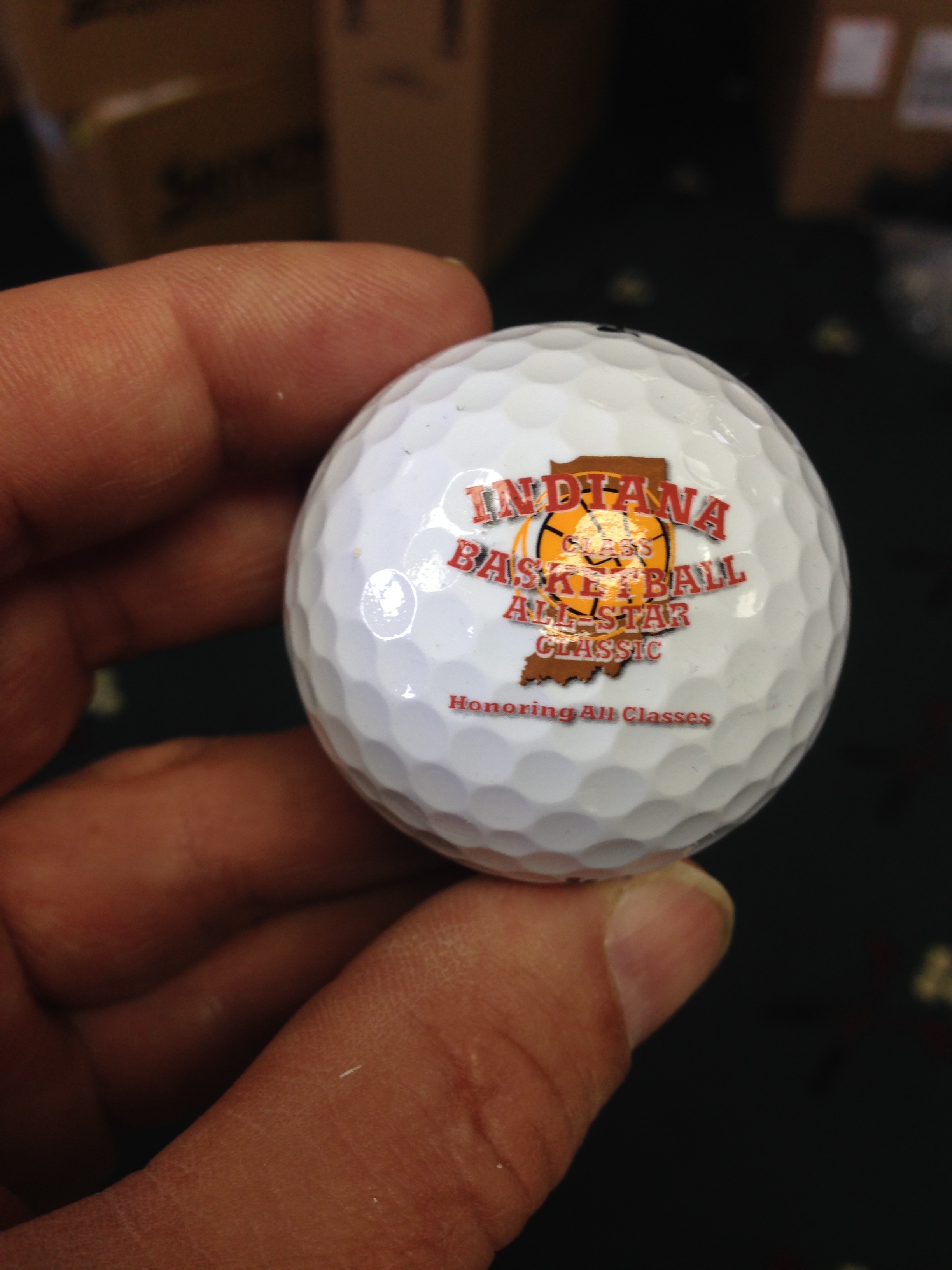 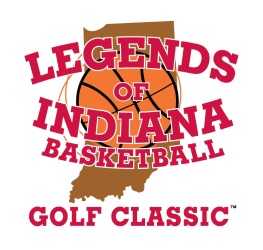 SPONSORSHIP OPPORTUNITIESPresenting Sponsor -Sponsor Name & Logo on Banner and All Printed Media    Recognition with All Media and Signage (provided by Classic) at Event8 Golfer Fees and LunchLegends Autograph Session Sponsor - $1,500Sponsor Name & Logo on Banner and All Printed Media	Recognition on Signage (provided by Sponsor) at Event4 Golfer Fees and LunchLegends Autograph Golf Flags Sponsor - $500Sponsor Name & Logo on Signage1 Golfer Fee and LunchHole-in-One Package Sponsor - $750Recognition with All Media and Signage (provided by Sponsor) at all Hole-in-One Holes2 Golfer Fees and LunchLegends Golf Ball Sponsor - $600Sponsor Logo on Signage1 Golfer Fee and LunchParticipant Golfer Gift Bags Sponsor - $600Sponsor Logo on Golfer Gift Bags (If sponsored before printing deadline of June 11, 2019)1 Golfer Fee and Lunch(8) Special Contest Sponsors - $250 per ContestContests include: Longest Drive for Women, Longest Drive for Men, Longest Putt, Closest to the Pin on all 4 Par 3’s and Beat the Pro  Recognition on Signage (provided by Classic) at the Contest,   1 Golfer Fee and Lunch(2) Beverage Cart Sponsor - $250 per CartRecognition on Signage (provided by Classic) on each Beverage CartOnly 2 Carts AvailableHole Sponsor - $100 per Hole Signage (provided by Classic) at a Hole{   }	Legends Autograph Session Sponsor – $1,500{   }	Legends Autograph Golf Flags Sponsor – $500{   }	Hole-in-One Sponsor – $750{   }	Legends Golf Ball Sponsor – $600{   }      Participant Golf Gift Bags Sponsor – $600{   }	(8) Special Contests Sponsors – $250 per Contest{   }	(2) Beverage Cart Sponsors – $250 per Cart{   }	Hole Sponsor – $100 per HoleSponsorship Information:	Business Name:	___________________________________________________________	Contact Person(s):	___________________________________________________________	Address:  		___________________________________________________________				___________________________________________________________		Cell Phone:		___________________________________________________________	Email:			___________________________________________________________***Please provide Sponsor Logo in .jpeg format for ALL Sponsorships***Please Make Checks Payable to:Indiana Class Basketball All-Star Classic, Inc.P. O. Box 1275Brownsburg, Indiana 46112Sponsorship Opportunities Please Contact:                                                                   Kent BensonCell: 812-272-5454***Indiana Class Basketball All-Star Classic, Inc. is a501 (c) (3) Not-For-Profit, Tax Exempt, Public Charity***